招标公告漳州片仔癀药业股份有限公司拟采购一批博物馆办公家具,现公告如下，欢迎具备资质要求的厂商参加投标。一、项目名称： 漳州片仔癀药业股份有限公司博物馆办公家具二、采购清单： 见附件三、投标需知：1、投标单位需按照我司提供的报单价格式进行方案编辑，不得擅自修改文件原始内容。投标单位必须编辑以下栏目内容：实物图、品牌、产品描述、单价（含16%税）、工期。每一个款式均只允许投标单位提供一个样式。2、评标方式为评标小组现场根据方案进行比质又比价，质量达标的条件下，由评标小组结合价格、质量、售后服务、交货周期、税票、供应商实力、履约能力等综合因素现场集体研究确定中标单位及中标品种。若评标小组的意见无法达成一致则进行投票表决，以少数服从多数的方式确定中标单位及中标品种。品牌产品优先考虑。3、有意参与投标的企业需于2018年8月30日前将营业执照复印件（加盖公章）及报价单（加盖公章）邮寄或者提交至片仔癀大厦15楼企管部，逾期无效。邮寄地址：福建省漳州市芗城区上街1号片仔癀大厦企管部 欧阳祎  158805439534、如若对需要翻阅片仔癀博物馆设计方案可联系我司，联系方式如下：联系人：伍小姐地址：福建省漳州市上街邮编：363000邮箱：411350558@qq.com 电话：0596-2301528四、发布公告的媒介：本次公开招标公告仅在片仔癀官方网站（www.zzpzh.com）上发布，其他任何媒介上转载的招标采购信息均为非法转载，均为无效，因轻信其他组织、个人或媒体提供的信息而造成损失的，招标人概不负责。六、其它1、报送材料概不退还。2、本公告解释权属本公告人。漳州片仔癀药业股份有限公司采购部2018年8月24日 附件一：漳州片仔癀药业股份有限公司博物馆家具招投标报价单说明：1、报价前应注意物资的质量要求，报价单经询价方认同后生效，双方签定购销合同明确权责关系。2、以上价格为含16%税票费、含运费价。  3、若有无法供应的产品则在“单价”栏上写“无法报价”。  4、结算方式：收到物品并验收合格后，由我司按供方提供发票办理付款。      5、如有异议请在备注栏上注明。询价方：漳州片仔癀药业股份有限公司采购部              报价方(盖章)：                                                  报价人(签名)：电话：0596-2301528                                    电话：询价日期：2018年08月24日                           报价日期：     年      月      日位置产品名称及要求数量效果参照图实物图品牌、产品描述单价（含16%税）工期和合四位弧形椅子1.5*0.45*0.48（米）花梨木定制2个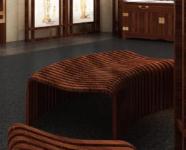 母婴室沙发三人座长条布艺沙发 1.8*0.68*0.85（米）1张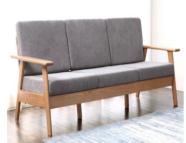 急救室急救床2.0*0.9*0.65（米）1张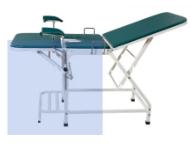 休息区三人座长条实木沙发长2.1*深0.85*高0.85（米）3张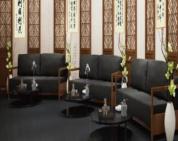 休息区玻璃圆茶几直径0.95*高度0.48（米）3个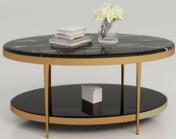 贵宾室单人座实木布艺沙发1.1*0.85*0.85（米）8张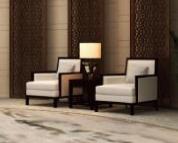 贵宾室黑檀木实木茶几0.5*0.5*0.48（米）8个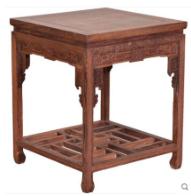 办公区L型办公桌、办公椅、附柜、电脑架桌子1.5*0.58*0.78（米）椅子0.48*0.52*0.95（米）8套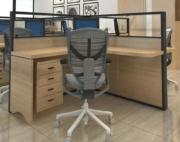 监控室L型桌子、椅子桌子L 2.0*1.2*0.65*0.78（米）椅子0.48*0.52*0.98（米）1套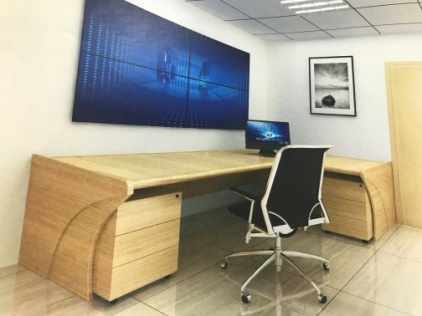 影院室领导影院椅7座联排：总长度5.46米；深度0.95米；高度0.85米一排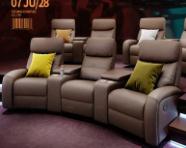 影院室普通影院椅深度0.65米；高度0.85米10座联排：总长度5.8米13座联排：总长度8.54米10座2排13座1排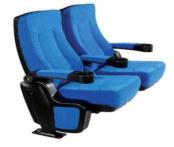 备注